GEREFORMEERDE KERK WAPADRANTSONDAG 26 JULIE 2015KONTEMPORÊRE EN KLASSIEKE DIENSTEMA: LAAT DIE GEES ONS GEDRAG BEPAALInleidingDie van julle wat die afgelope tyd die media (en veral die sosiale media) dopgehou het, het sekerlik êrens iets soos hierdie gesien: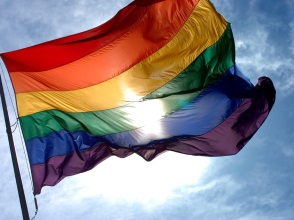 Dit is vlae – simbool van “Pay Pride” - wat oral in die VSA gehys is nadat die hooggeregshof in Junie 2015 beslis het dat huwelike tussen mense van dieselfde geslag wettig is. Soos verwag kon word, het dit redelike groot opslae gemaak en is daar oral, veral in die sosiale media, op verskillende maniere daarop gereageer. Baie verwelkom dit. Baie is daarteen. Party weet nie wat om te dink nie.Ook hier by ons in Suid-Afrika het dit opslae gemaak – hoewel dit by ons alreeds sedert November 2006 so is dat huwelike tussen mense van dieselfde geslag gewettig is. Miskien het die debat hier by ons nou eers opgevlam, omdat die Amerikaanse media veel kragtiger as ons s’n is. Miskien is dit omdat daar tans binne die geledere van een van ons susterkerke ook nog hewige debatte hieroor aan die gang is.Die vraag vir my en jou is dit:Wat moet ons hieroor dink en hoe moet ons hierop reageer?Dit is belangrik dat ek en jy ons kan verantwoord oor die Bybelse standpunt oor homoseksualiteit. Hoewel dit baie maal moeilik is om daaroor te praat – veral wanneer jy iemand persoonlik ken – is dit krities belangrik dat ons as die kerk van die Here nie hieroor stilbly nie. Want dit gaan oor meer as waarna dit op die oog af dalk lyk... Kom ons kyk uit ‘n paar teksgedeeltes wat leer die Here ons hieroor in sy Woord.Bybelse gegewens Die eerste teksgedeelte waarna ons kyk, is 1 Korintiërs 6:9-11:Of weet julle nie dat mense wat onreg doen, geen deel sal kry aan die koninkryk van God nie? Moenie julleself mislei nie: geen onsedelikes of afgodsdienaars of egbrekers of mense wat homoseksualiteit beoefenof diewe of geldgieriges of dronkaards of kwaadpraters of bedrieërs sal deel kry aan die koninkryk van God nie.En so was party van julle juis ook. Maar julle het julle sonde laat afwas, julle is geheilig, julle is vrygespreek in die Naam van die Here Jesus Christus en deur die Gees van God.Wat interessant is, is dat Paulus hier ‘n woord in die Grieks gebruik, wat hy gaan haal in dit wat in die Griekse vertaling (Septuagint) van Levitikus 18:22 staan. In groeiende grade van ontoelaatbare seksuele dade, staan daar in Levitikus 18:20-23:Jy mag nie met jou naaste se vrou gemeenskap hê en jouself só verontreinig nie.Jy mag nie een van jou kinders wy aan Molek en só die Naam van jou God ontheilig nie. Ek is die Here.Jy mag nie ‘n homoseksuele verhouding hê nie. Dit is ‘n afstootlike sonde.Jy mag met geen dier geslagsgemeenskap hê en jouself so besoedel nie. ‘n Vrou mag dit ook nie doen nie. Dit is iets afskuweliks.Die woord wat Paulus in 1 Korintiërs 6:9 gebruik en die woord wat in Levitikus 18:22 gebruik word, het te doen met mans wat saam lê op ‘n bed – ‘n duidelike verwysing na geslagsgemeenskap.In 1 Timoteus 1:5-11 skryf Paulus vir Timoteus die volgende:Die doel van hierdie opdrag [EJS: om dwaalleer in Efese uit te roei] is om liefde te wek wat uit ‘n rein hart, ‘n goeie gewete en ‘n opregte geloof kom.Daar is mense wat hiervan afgedwaal het en in ‘n vrugtelose gepraat verval het.Hulle wil leermeesters in die wet wees, maar hulle verstaan nie hulle eie woorde of die dinge waaroor hulle so selfversekerd praat nie.Ons weet dat die wet goed is as ‘n mens dit op die regte manier gebruik.‘n Mens moet onthou dat die wet nie vir die wetsgehoorsame bedoel is nie, maar vir mense wat hulle nie aan die wet en orde steur nie, goddeloses en sondaars, mense sonder eerbied vir wat heilig en gewyd is, dié wat vader en moeder doodmaak, moordenaars,ontugtiges, mense wat homoseksualiteit beoefen, ontvoerders, leuenaars, dié wat meineed pleeg of enige iets anders doen wat met die gesonde leer in stryd is.Die gesonde leer is in ooreenstemming met die evangelie van die heerlikheid van die goeie God. En dan, as daar dalk nog twyfel is, skryf Paulus vir die Romeine die volgende in hoofstuk 1:God openbaar vanuit die hemel sy toorn oor al die goddeloosheid en ongeregtigheid van die mense wat die waarheid deur hulle ongeregtigheid probeer onderdruk.Wat ‘n mens van God kan weet, was immers binne hulle bereik, want God het dit binne hulle bereik gebring.Van die skepping van die wêreld af kan ‘n mens uit die werke van God duidelik aflei dat sy krag ewigdurend is en dat Hy waarlik God is, hoewel dit dinge is wat ‘n mens nie met die oog kan sien nie. Vir hierdie mense is daar dus geen verontskuldiging nie, omdat, al weet hulle van God, hulle Hom nie as God eer en dank nie. Met hulle redenasies bereik hulle niks nie, en deur hulle gebrek aan insig bly hulle in die duister. Hulle gee voor dat hulle verstandig is, maar hulle is dwaas.In die plek van die heerlikheid van die onverganklike God stel hulle beelde wat lyk soos ‘n verganklike mens of soos voëls of diere of slange.Daarom gee God hulle aan die drange van hulle hart oor en aan sedelike onreinheid, sodat hulle hulle liggame onder mekaar onteer.Dit is hulle wat die waarheid van God verruil vir die leuen. Hulle dien en vereer die skepsel in plaas van die Skepper, aan wie die lof toekom vir ewig. Amen.Daarom gee God hulle oor aan skandelike drifte. Hulle vroue verander die natuurlike omgang in ‘n teen-natuurlike omgang.Net so laat vaar die mans ook die natuurlik omgang met die vrou en brand van begeerte vir mekaar. Mans pleeg skandelikhede met mans en bring oor hulleself die verdiende straf vir hulle perversiteit.En omdat hulle dit van geen belang ag om God te ken nie, gee Hy hulle oor aan hulle verdraaide opvattings, sodat hulle doen wat onbetaamlik is.Hulle is een en al ongeregtigheid, slegtheid, hebsug en gemeenheid; hulle is vol jaloesie, moord, twis, bedrog en kwaadwilligheid. Hulle skinder en praat kwaad; hulle haat God, hulle is hooghartig, aanmatigend, verwaand; hulle is mense wat kwaad uitdink, ongehoorsaam aan hulle ouers;hulle is onverstandig, onbetroubaar, liefdeloos, hardvogtig.Hulle is mense wat die verordening van God ken dat dié wat sulke dinge doen, die dood verdien, en tog doen hulle nie net self hierdie dinge nie, maar hulle vind dit ook goed as ander dit doen.     Harde woorde.Reguit woorde.Duidelike woorde.Nêrens in die Bybel is daar iets wat aandui dat homoseksualiteit vir die Here goed en reg en aanvaarbaar is nie. Elke teksgedeelte wat spesifiek hieroor gaan, verwerp dit. Al sou ‘n mens met die beste bedoelings in die wêreld mense wat homoseksualiteit voorstaan wou tegemoetkom, sou dit na my oordeel – met die insig wat ek tot op hede hieroor het – oneerlik wees teenoor die Bybelteks.As ‘n mens die Bybel wyer lees, sien jy ook dat die beoefening van homoseksualiteit ook nie inpas by God se skeppingsplan nie: ons lees in Genesis 1 en 2 dat Hy die mens gemaak het met 2 verskillende geslagte: man en vrou. Hy het vir die man ‘n maat gegee wat by hom pas: die vrou. Die hele doel hiermee was om die geheimenis van sy verhouding met sy bruidskerk op ‘n besondere manier te vergestalt (Efesiërs 5:21-33). Hy skep die huwelik as ‘n lewenslange, liefdevolle verbintenis tussen hulle wat verskillend is, anders is, maar tog op ‘n wonderlike manier bymekaar pas: ‘n man en ‘n vrou. En: Hy doen dit om daaruit ‘n nageslag te laat gebore word wat Hom eer en dien (Genesis 1:28; Maleagi 2:15).En as ons dalk sou dink dat hierdie ander gedeeltes nie so belangrik is nie, maar net dit wat Jesus self gesê het, kan ons nie miskyk nie, dat Jesus self aanhaal uit Genesis 2:24 wanneer Hy sê (Matteus 19:4-6):...“Het julle nie gelees dat die Skepper hulle van die begin af man en vrou gemaak het nie?”Daarby het Hy gesê: ‘Daarom sal ‘n man sy vader en moeder verlaat en saam met sy vrou lewe en hulle twee sal een wees.’ Hulle is dus nie meer twee nie, maar een. Wat God dan saamgevoeg het, mag ‘n mens nie skei nie. Miskien nie sonder rede nie, was Jesus se eerste wonderwerk (waar hy water in wyn verander het) by ‘n troue in Kana, waar ‘n man en vrou met mekaar getroud is.Homoseksualiteit was bekend in die Griekse kultuur en die Romeinse Ryk van daardie. Daar kom selfs al meer getuienis na vore dat huwelike of sosiale kontrakte tussen mense van dieselfde geslag (meestal dan mans) al in daardie tyd voorgekom het. As dit so was dat die Here iets anders as ‘n huwelik tussen ‘n man en ‘n vrou sou wou toelaat, sou daar goeie geleentheid wees om dit reguit en duidelik uit te wys. Die Jode en ander mense van sy tyd sou dit tog wel verstaan het. Maar Hy doen dit nêrens nie. Na my beste wete is dít die eerste om vas te hou: die Bybel oordeel konsekwent dat homoseksualiteit vir die Here nie aanvaarbaar is nie. Oral waar daarna verwys word, word dit afkeurend gedoen.Wat vir die Here onaanvaarbaar is, is onaanvaarbaar!Nou word daar tans baie tyd, aandag, energie en emosie spandeer aan vrae oor die ontstaan van homoseksualiteit: word ek daarmee gebore of is dit aangeleer? Is dit regverdig om my te oordeel – want ek kan dan nie help nie..? Uiteindelik dink ek nie dit is geldige vrae om te vra in hierdie verband nie: of ek daarmee gebore is en of dit aangeleerde gedrag is, die punt is: vir die Here is die beoefening van homoseksualiteit volgens die aanduidings in sy Woord onaanvaarbaar. Dit is sonde.Sonde, met ander woorde dit wat ons sondige natuur begeer, lees ons in Galasiërs 5:17, is in stryd met wat die Gees wil. Die twee staan lynreg teenoor mekaar: Wat ons sondige natuur begeer, is in stryd met wat die Gees wil, en wat die Gees wil, is in stryd met wat ons sondige natuur begeer. Hierdie twee staan lynreg teenoor mekaar, en daarom kan julle nie doen wat julle graag wil nie...Ek kan nie maar net doen wat ek voel of dink reg is nie – dit waarmee ek gebore is, en wat vir my natuurlik kom nie. Ek moet vra wat vir die Here goed en reg en aanvaarbaar is. En ek moet my hierin laat lei deur sy Woord. En ek moet bereid wees om te aanvaar wanneer die Here duidelik wys dat iets in my lewe vir Hom nie aanvaarbaar is nie.As daar dalk nou een van ons hier is wat kwaad of te na gekom voel oor wat ons tot dusver uit die Woord van die Here aflei, wil ek graag die volgende perspektief gee: het jy opgelet dat die verwysing na homoseksualiteit in die Bybel nêrens alleen staan nie? Mense wat hierdie sonde doen, word nie alleen as sondaars uitgesonder nie! Nêrens word net na homoseksualiteit verwys – om dit uit te sonder as die enigste en grootste sonde nie. Hoekom is dit so?Want sonde is sonde. Daar is nie groter en kleiner sondes nie.Daar is nie sondes wat ons maar kan oorsien en ander wat ons ten alle koste moet beveg nie. Voor die Here maak dit nie saak of jy owerspel met die vrou gepleeg het of net in jou hart die begeerte na haar gehad het nie...Sonde is sonde.En hieronder val nie net onsedelikheid, onreinheid, losbandigheid, afgodsdiens en uitspattigheid (waarna Paulus verwys in Galasiërs 5:19-20) nie. In dieselfde lysie word ook genoem: vyandskap, haat, naywer, woede, rusies, verdeeldheid, skeuring, afguns en dronkenskap.En daar is nog: gaan lees maar al die ander lysies of voorbeelde wat in die Nuwe Testament gegee word van watter dinge ons onder “sonde” moet verstaan. Is ek en jy dan enigsens beter as ons nie homoseksuele neigings het nie? Mag ons veroordeel en wegjaag en verban?Sonde, het ons duidelik gesien in Galasiërs 5:17, is alles wat ek doen waarin en my eie sondige natuur – dit wat vir my natuurlik kom en wat vir my goed en lekker is – navolg in plaas van dit wat die Gees my leer. En wat Hy in die Woord vir my laat opteken het.Net as ek en jy geen sondes het nie, kan ons ander hieroor veroordeel. Wanneer ons dus die Woord van die Here gebruik om uit te wys dat homoseksualiteit vir die Here onaanvaarbaar is, moet ons daarmee saam alle sondes wat die Here uitwys ook op onsself en mekaar van toepassing maak. Ons moet brutaal eerlik hieroor wees teenoor onsself, mekaar en die Here.Vergifnis vir alle sondesEn dit is nie maklik nie. Dit is ook nie lekker nie. Maar ons almal moet tyd maak en aandag daaraan gee om die waarheid in die Woord van die Here eerlik en reguit op onsself toe te pas en met mekaar te deel. Sy Woord is tog gesagvol vir ons hele lewe! In die huidige debatte rondom homoseksualiteit word heelwat dinge gesê waarmee die gesag van die Here se Woord afgebreek word. Ons sal moet kies waar ons staan...En natuurlik is daar verskille van mening oor ons interpretasie van die teksgedeeltes wat ons hierbo aangehaal het - en ander gedeeltes. Ek en jy sal eenvoudig meer tyd moet maak om die Woord van die Here beter te bestudeer. Ons sal meer tyd met die Here self moet bestee. En Hom nog meer biddend moet vra om ons te leer en lei en help. Om ons oop te stel vir dieper perspektiewe as dit moet. Maar ook om ons dapper te maak wanneer dit nodig is om vas te staan by die waarheid wat ons ken.En onthou: wanneer ons uit die Woord van die Here probeer aandui wat vir ons duidelik is oor dit wat die Here ons leer, doen ons dit nie om te veroordeel en etiketter of te verkleineer of te verwerp nie. Ons doen dit ook nie omdat ons perfek en sonder sonde is nie. Ons doen dit juis sodat ons almal saam, platgeslaan, met rooi-gehuilde oë en met stukkende harte, op ons knieë voor die troon van die Here kan tereg kom. Soos wat Dawid so aangrypend in Psalm 51 doen.Want alleen daar - op ons knieë voor die Here - vind ons nuwe hoop en troos. Elkeen wat eerlik en opreg in sy/haar hart inkyk en die magdom oortredings en sonde raaksien en erken – en daarmee na die Here toe vlug - kan met nuwe hoop opkyk: en jy sal die kruis op Golgota raaksien. Jesus Christus het gekom. Hy het vir my en jou daar aan die kruis gehang. Hy het die angste van die hel deurgegaan. En Hy het die sonde oorwin. Sodat ons – soos vanoggend weer – met die grootste sekerheid en vertroue kan sê: ek glo dat sy liggaam gebreek is en sy bloed vergiet is, tot ‘n volkome versoening van al my sondes!Dit is die punt waarby ons moet uitkom in die debatte rondom homoseksualiteit wat vandag so heen-en-weer vlieg: om te besef dat ons almal in onsself voor die Here skuldig is wanneer ons ons laat lei deur ons sondige natuur (dit waarmee ons “ontvang en gebore” word)om te besef dat Jesus Christus ons volkome verlos van al ons sondesen om opnuut die verbintenis aan te gaan om my deur die Gees te laat lei en te laat nuut maak – wat ek ookal moet opgee om dit in my te laat gebeurLaat jou lei deur die GeesOns is nie een sonder sondes nie. Ons het almal die geneigdheid om onsself op een of ander manier deur ons sondige natuur te wil laat lei. Dit gebeur nie by ons almal op dieselfde manier nie, maar ons is almal só! Daar is geen regverdige mens op aarde nie (skryf Paulus in Romeine 3). En só het ons almal die een of ander kruis wat ons deur die lewe dra. Ons het almal die een of ander sonde (of selfs sondes) waarmee ons – partykeer selfs ten bloede toe – worstel in die lewe.Mag ons almal eerlik en skoorvoetend hiermee voor die troon van die Here ingaan. Mag ons almal die gesag van sy God self en sy Woord vir ons totale lewe aanvaar. Mag ons eerlik genoeg wees om te erken as ons dalk verkeerd verstaan en dink oor ons lewe. En mag ons almal mekaar vandag weer opskerp en bemoedig met die woorde van 1 Johannes 1:9 en Galasiërs 5:24-25:... as ons ons sondes bely – Hy is getrou en regverdig, Hy vergewe ons ons sondes en reinig ons van alle ongeregtigheid...En:Dié wat aan Christus Jesus behoort, het hulle sondige natuur met al sy hartstogte en begeertes gekruisig. Ons lewe deur die Gees; laat die Gees nou ook ons gedrag bepaal...Amen.